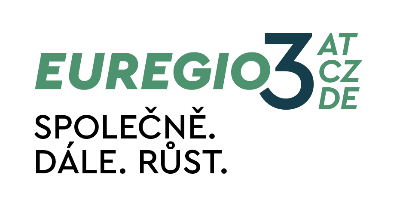 Zástupci muzeí a galerií									Běšiny, 25. 11. 2022Pozvánka k účasti v projektu muzea & sítě - bavorský les & šumava4. on-line setkání 13.12.2022 od 13.00 hod.Vážení představitele  a zástupci muzeí a galerií,chtěli bychom Vás srdečně pozvat na další on-line setkání v rámci projektu muzea & sítě - bavorský les & šumava.Mnoho z Vás se již v průběhu roku zúčastnilo našich síťovacích setkání i on-line workshopů a věříme, že pro Vás byly tyto aktivity přínosné.Za Vaše pozitivní hodnocení nedávného síťovacího setkání ve dnech 7. a 8. listopadu v Sušici i další náměty děkujeme. Čtvrté, tedy v rámci projektu poslední z plánovaných on-line-workshopů proběhne v úterý, 13. prosince 2022 od 13.00 do 15.00 hodin. Srdečně zveme všechny zájemce bez ohledu na to, zda jste se již některých z předcházejících workshopů účastnili či nikoliv. Program tohoto online workshopu bude následující :1. Přivítání účastníků a informace k Messengerbot - PaedDr. Michal Handschuh, Euregio     Šumava - jihozápadní Čechy, z.s.2. Projekt Museum Fotoateliér Seidel po 15 letech od otevření muzea, Ing. Petr Hudičák, kurátor a Zdena Mrázková, vedoucí muzea.3. Návštěvnické centrum Železná Ruda, Ing. Barbora Kučerová, Ph.D., vedoucí Environmentálního a informačního turistického centra 4. Vývoj a změny v česko-bavorském pohraničí“, PaedDr. Jaroslav Dokoupil, Ph.D., katedra geografie FEK ZČU v Plzni5. Museum Goldener Steig, Helga Altendorfer- Kristl, město Waldkirchen.6.  Poděkování, shrnutí projektu, další náměty  -  Dana Biskup, Euregio Bayerischer Wald - Böhmerwald - Unterer InnV případě zájmu o tuto akci  vás žádáme o potvrzení účasti do pondělí, 5. 12. 2022 na emailovou adresu michal.handschuh@euregio.cz V e-mailu uveďte prosím vaše jméno, název instituce, kontaktní e – mailovou adresu a telefon. Na základě Vaší přihlášky vám budou zaslány přístupové informace  na  připojení  k tomuto workshopu.Doufáme, že Vám naše nabídka dodá nové impulsy. Pro Vaše dotazy ohledně přeshraničních projektů jsme Vám plně k dispozici.S přátelským pozdravemMichal Handschuhmanažer projektu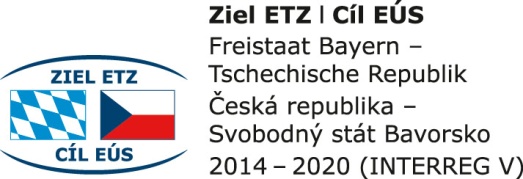 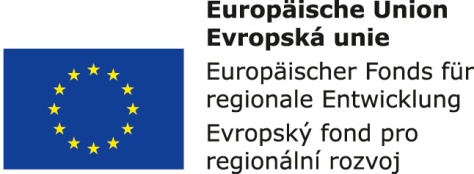 